PÄIVÄPERHOSETPäiväperhoset lentävät keskellä päivää auringonpaisteessa. Niillä on nuijamaiset tuntosarvet ja kaksi paria leveitä ja usein värikkäitä siipiä. Siivet ovat lepoasennossa levitettyinä tai yhteen puristettuina ruumiin yläpuolella. Toukilla on kolme paria etujalkoja ja neljä tai viisi paria käsnäjalkoja. Päiväperhosia on Suomessa 103 lajia. Näistä osa on vaeltajia, jotka eivät kykene talvehtimaan Suomessa. Siipien kärkiväli 70 mm – 90 mm. Ritariperhonen on helppo tuntea räikeän mustakeltaisista siivistään ja takasiipien takareunan punaisista  täplistä. Sen tapaa varmimmin  lentämästä kosteilla ojanvarsilla, rantaniityillä ja soiden laitamilla, jossa naaraat etsivät  sopivaa ravintokasvia jälkeläisilleen. Myös kuivat kalliokedot houkuttelevat ritariperhosia. Toukkien pääravintokasvi on suoputki, mutta ne voivat myös käyttää ravinnokseen myös muita sarjakukkaiskasveja. Ritariperhonen on melko harvinainen, mutta levinnyt koko maahan tunturialueita myöten.  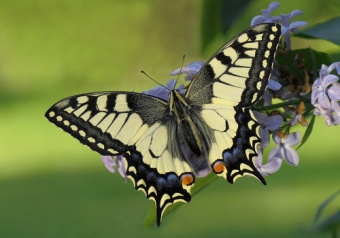 Kuva  Ritariperhonen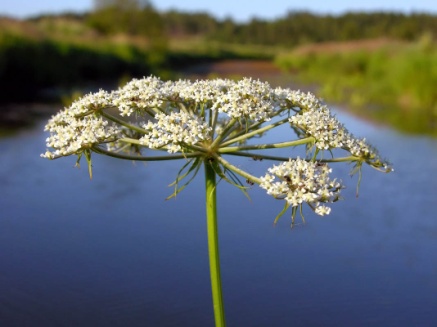 Kuva  suoputki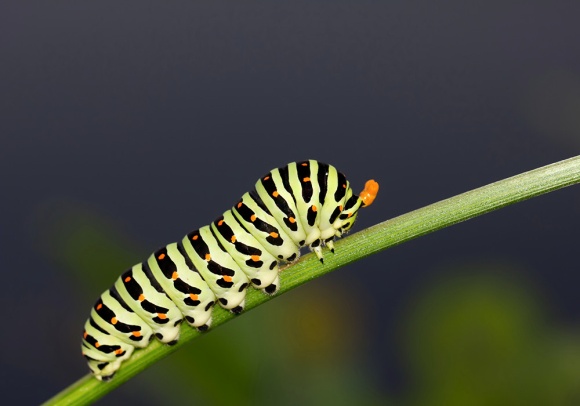 Kuva  ritariperhosen toukkaKAALIPERHOSET Kaaliperhoset ovat valkoisia tai keltaisia ja niiden siivissä on usein tummaa kuviointia. Toukat ovat solakoita ja melko niukalti karvaisia. Kotelot ovat suippopäisiä tai teräväkärkisiä, pystyasentoisia ja kiinnittyvät seittivyöllä kasvin varteen. Suomessa on 14 lajia.	Siipien kärkiväli 54mm-64 mm. Sitruunaperhosella on tunnusomaisen kulmikkaat siivet, joiden reunassa on pieniä, tummia  pilkkuja ja keskellä oranssi täplä. Koiras on helppo tuntea sitruunankeltaisesta väristään, mutta vaaleamman naaraan voi sekoittaa kaaliperhoseen. Perhonen talvehtii aikuisena ja lentelee jo varhain keväällä tienvarsia pitkin. Toinen sukupolvi syntyy heinäkuun lopussa. Toukka elää korpipaatsamalla ja orapaatsamalla. 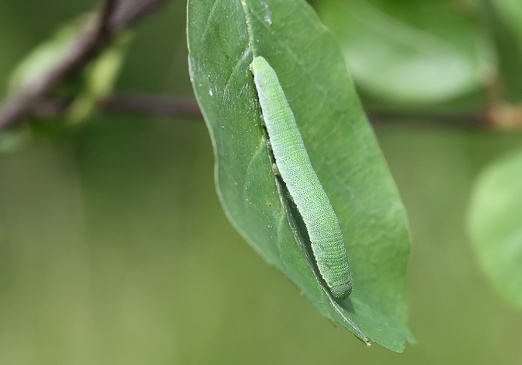 Kuva  sitruunaperhosen toukka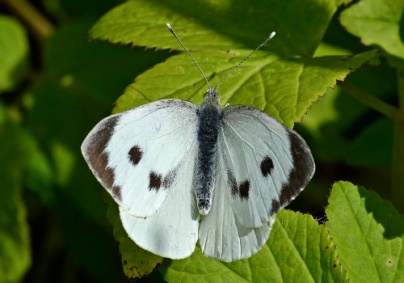 Kuva  kaaliperhonen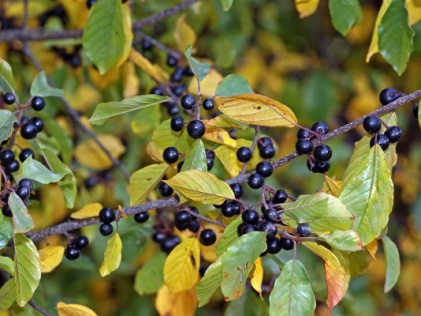 Kuva  korpipaatsama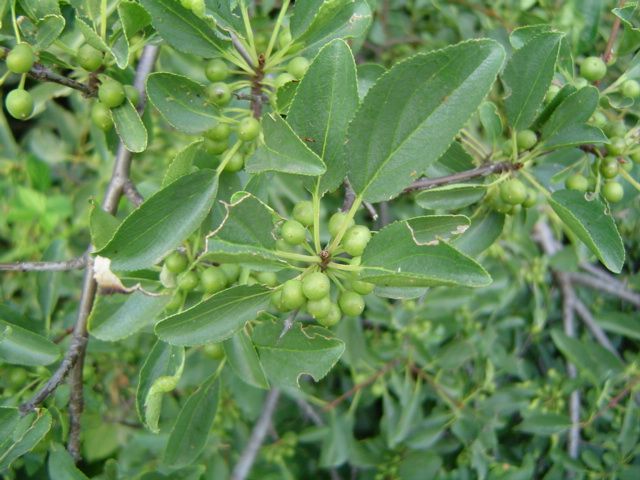 Kuva  orapaatsama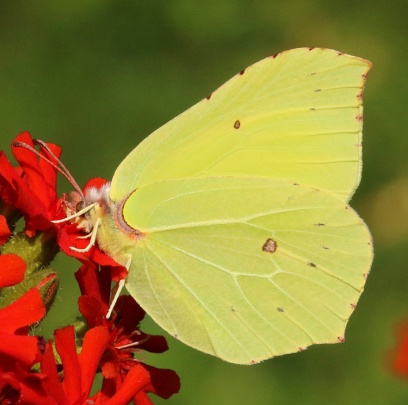 Kuva  sitruunaperhonenSiipien kärkiväli 50-65 mm. Suuri koko erottaa kaaliperhosen muista valkoisista päiväperhosista, mutta toisinaan siitä esiintyy pienempiäkin muotoja. Silloin  paras tuntomerkki on etusiipien selvärajainen tumma kärkilaikku. Naaras on helppo tunnistaa etusiipien kahden tumman täplän perusteella. Lisäksi sillä on heikosti kellertävät takasiivet, joiden etureunassa on usein piiloon jäävä tumma täplä. Koiraalta  etusiiven tummat täplät puuttuvat, minkä lisäksi sen takasiivet ovat kokonaan valkoiset ja etureunan tumma täplä on pienempi. Kaaliperhonen ei talvehdi Suomessa,  vaan se vaeltaa meille vuosittain toukokuun puolivälin tienoilla. Naaraat viihtyvät kulttuuriseuduilla ja laskevat munansa tiiviissä  ryhmissä ristikukkaisten  lehdille. Kansan kaalimatona tuntema toukka on 40-45 mm pitkä, vaaleanvihreä, mustapilkkuinen ja siinä on keltaisia pitkittäisjuovia. Se tunnetaan pahana kaalimaiden  tuholaisena ja on tuttu kaikille kaalinviljelijöille. Myös niiden tummat ulostekikkareet ovat tunnusomaisen näköisiä. Häirittäessä toukat erittävät pahanhajuista, vihreää ja limaista nestettä karkottaakseen ahdistelijansa. 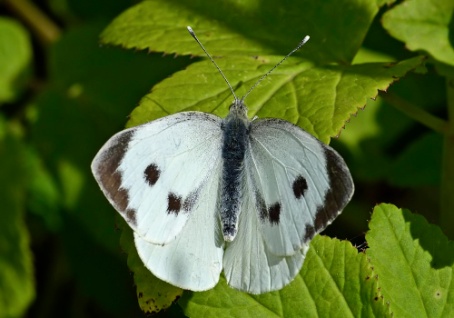 Kuva  Kaaliperhonen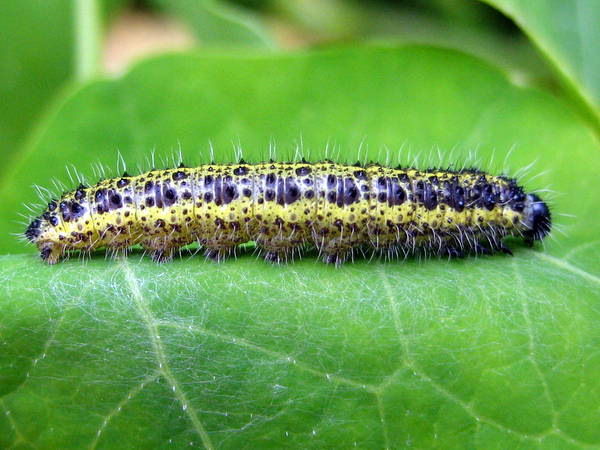 Kuva  kaaliperhosen toukka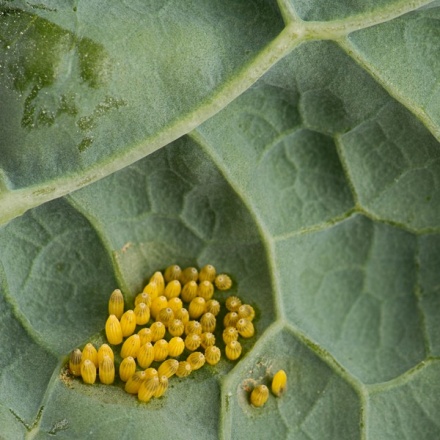 Kuva  kaaliperhosen muniaSiipien kärkiväli on noin 45 mm. Naurisperhonen on paitsi pienempi, myös sen etusiipien tumma kärkilaikku on epäselvärajaisempi ja vaatimattomampi kuin kaaliperhosella. Naaraan etusiivissä on kaksi tummaa täplää, mutta koiraalla vain yksi. Se on meillä verraten harvinainen laji, joka vaeltaa maahamme toukokuun loppupuolelle. Toinen sukupolvi aloittaa lentonsa heinäkuun lopussa, ja yksittäisiä yksilöitä voi tavata vielä syyskuun lopussa. Naurisperhonen suosii samanlaisia elinympäristöjä kuin kaaliperhonen. Vihreä toukka on 25-28 mm pitkä ja selässä on kellertävät pitkittäisjuovat ja kyljessä pienet mustat pisteet. Toukalle kelpaavat  kaikki puutarhan kaalinsukuiset kasvit ja rikkaruohot. Naurisperhosen toukat elävät yksittäin ja piiloutuvat ravintokasvien lehtien väliin. Niitä voi olla vaikea havaita, toisin kuin kaaliperhosen toukkia. Kaalien sukuun kuuluvia lajeja ovat:Brassica bourgeaui – kanariankaali[2]Brassica carinata – etiopiansinappi[3]Brassica deflexa – persiankaali[2]Brassica elongata – hoikkalitukaali[2]Brassica elongata ssp. integrifolia – hoikkalitukaali[4]Brassica fruticulosa[5]Brassica japonica – japaninsinappiBrassica juncea – sareptansinappivar. crispifolia – kähäräsinappivar. foliosa – silosinappivar rugosa – lehtisinappiBrassica napus – lanttuBrassica napus subsp. oleifera – rapsiBrassica nigra – mustasinappiBrassica oleracea – kaalikaalin monia viljeltyjä muunnoksia ovat esimerkiksi lehtikaali, keräkaali, ruusukaali, kyssäkaali, parsakaali ja kukkakaaliBrassica rapa – nauris, peltokaaliBrassica rapa Chinensis-ryhmä – pinaattikiinankaali[2]Brassica rapa subsp. oleifera – rypsiBrassica rapa subsp. pekinensis – salaattikiinankaaliBrassica rupestris[5]Brassica tournefortii – välimerenkaali [4][1]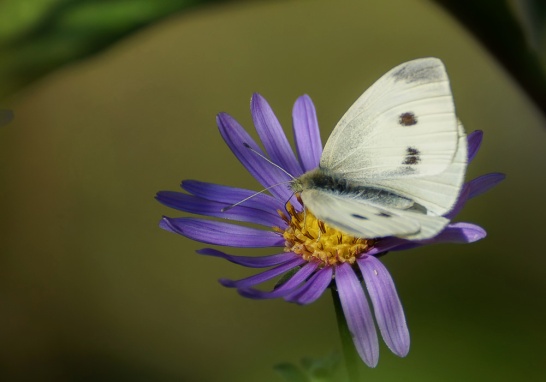 Kuva  Naurisperhonen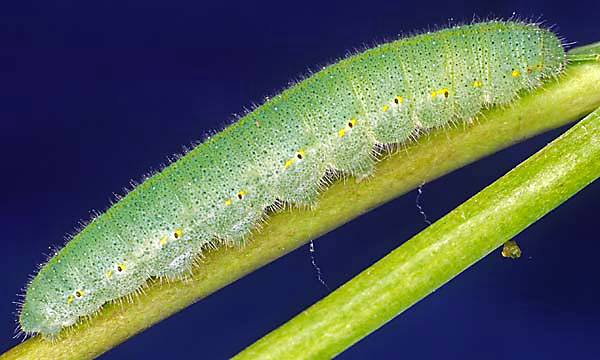 Kuva  naurisperhosen toukkaSiipien kärkiväli 37-48 mm. Lanttuperhonen on valkoisista päiväperhosistamme yleisin  ja runsaslukuisin. Sen erottaa muista samannäköisistä lajeista siipien alapinnan  vihreä kehnäisten suonien perusteella. Siivien tummien kuvioiden voimakkuus  muuntelee  suuresti vuodenajasta ja elinympäristöstä riippuen. Lanttuperhosen toukka ei ole sukulaistensa  tavoin puutarhojen tuholainen, sillä se syö pääasiassa luonnonvaraisia ristikukkaiskasveja. 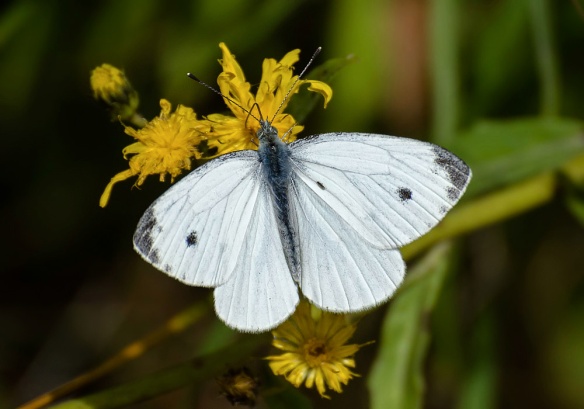 Kuva  lanttuperhonen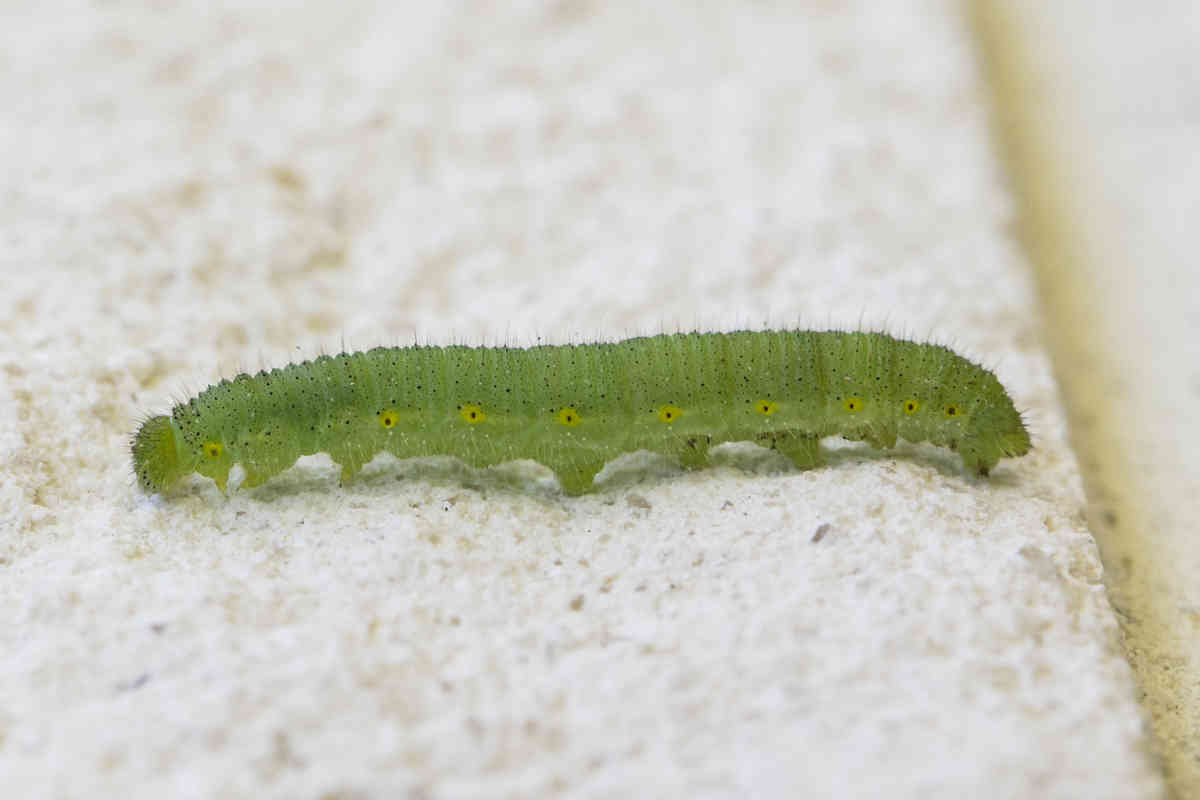 Kuva  lanttuperhosen toukkaSiipien kärkiväli 37-47mm. Päältä katsoen auroraperhosnaaras muistuttaa lanttuperhosta, mutta siiven alapinnan harmaanvihreä kirjailu estää sekaannuksen. Koiraan etusiivissä taas on leveä oranssi vyö, minkä ansiosta  sitä ei voi sekoittaa mihinkään muuhun lajiin. Perhoset lentävät toukokuun lopusta kesäkuun loppupuolelle. Toukka elää pääasiassa luhtalitukalla, mutta sen voi löytää myös muilta ristikukkaisilta. 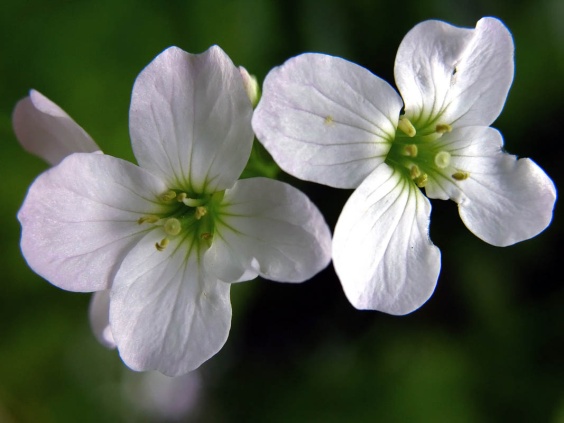 Kuva  luhtalitukka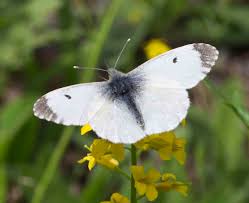 Kuva  Auroraperhonen naaras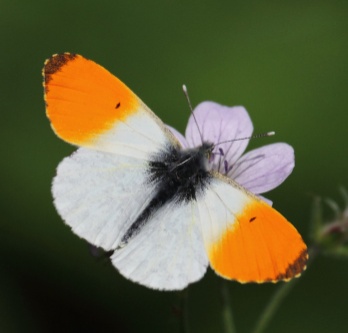 Kuva  Auroraperhonen uros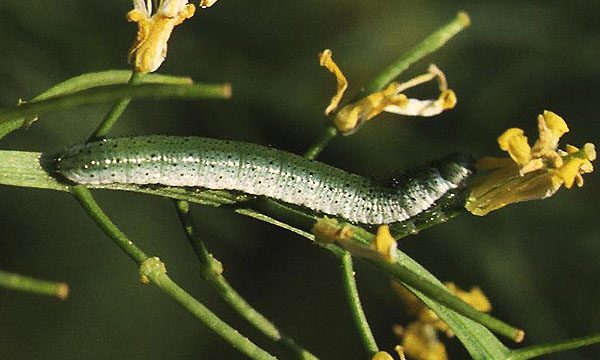 Kuva  Auroraperhosen toukkaTÄPLÄPERHOSETTäpläperhoset tunnetaan nyhälaitaisista siivistään. Ne ovat tavallisesti yläpinnalta värikkäitä, mutta alapinnaltaan maastonvärisiä. Ensimmäinen jalkapari on surkastunut ja kynnetön, joten täpläperhoset käyttävät vain kahta takimmaista jalkaparia. Toukat ovat karvaisia ja kotelot riippuvat oksien tai lehtien alapinnalla vapaasti pää alaspäin. Koteloiden päässä on kaksi lyhyttä piikkiä. Suomessa 12 lajia. Siipien kärkiväli 64-78 mm. Suruvaipat talvehtivat aikuisina ontoissa puunkoloissa ja puuliitereissä ja uskaltautuvat lennolle jo ennen lumien sulamista. Toinen sukupolvi lähtee lentoon elokuun alkupuolella, mutta ne vetäytyvät talvipiiloihinsa jo melko varhain syyskuussa. Suruvaippa on erityisen perso  koivun mahlalle, ja sitä juodessaan ne voivat olla varsin pelottomia. Toukat elävät pienissä yhdyskunnissa pajujen, koivun ja haavan lehdillä. Ne ovat mustia, mutta tunnistettavissa selän punaisista pisteistä. 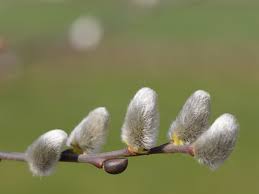 Kuva  paju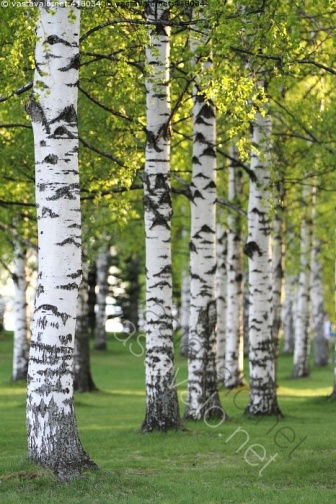 Kuva  koivu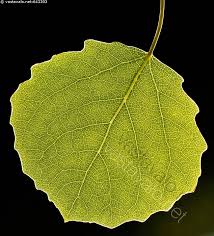 Kuva  haavan lehti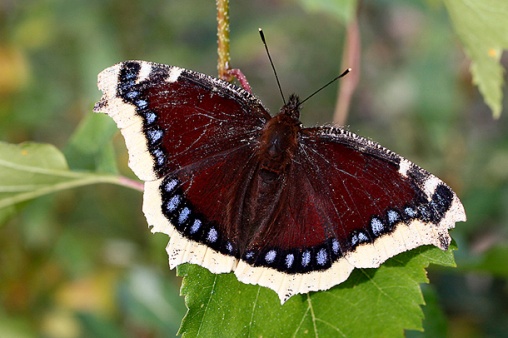 Kuva  suruvaippa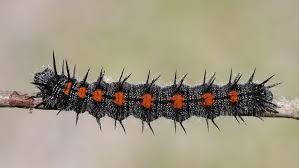 Kuva  suruvaippa toukka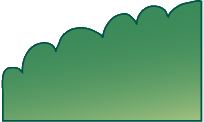 Kuva  nyhälaitainenSiipien kärkiväli 52-62 mm. Amiraalin vaellus Suomeen alkaa jo toukokuun puolivälistä lähtien ja voi jatkua aina heinäkuun alkuun asti. Se on suruvaipan tavoin perso  koivun mahlalle, maahan pudonneille hedelmille ja sokeripitoiselle medelle. Istuessaan se vuoroin  avaa ja sulkee siipiään. Toukat elävät nokkosella ja piiloutuvat tavallisesti kahden yhteen kudotun lehden sisään. 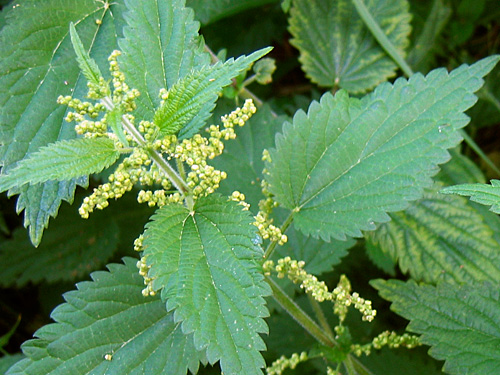 Kuva  nokkonen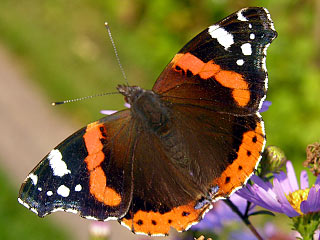 Kuva  Amiraaliperhonen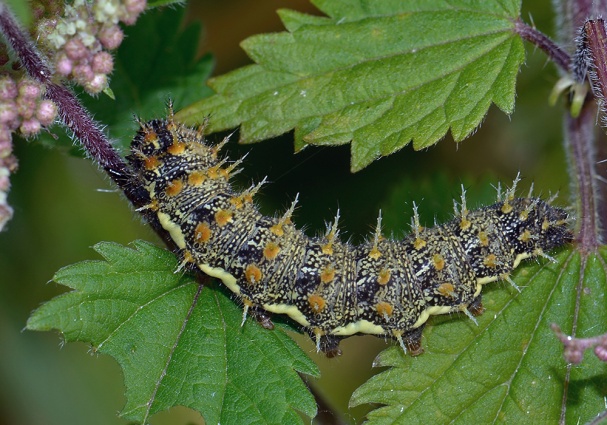 Kuva  amiraaliperhosen toukkaSiipien kärkiväli 46-53 mm. Nokkosperhonen hakeutuu useasti talvehtimaan puuliitereihin, ullakoille ja muihin ulkorakennuksiin. Keväällä se paistattelee päivää rakennusten seinillä lumen vielä peittäessä maata. Toinen sukupolvi vetäytyy talvipiiloihin syyskuun puolivälin tienoissa. Loppu kesällä ne harhautuvat  talvipiiloa etsiessään usein sisätiloihin ja jäävät ikkunaan räpistelemään. Toukat ovat 27-32 mm pitkiä ja elävät aluksi hennon seittiverkon sisällä nokkosella. Ne ovat myrkyllisiä ja pelottelevat lintuja sutimalla takaruumiista edestakaisin. 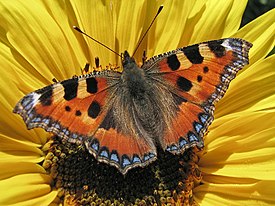 Kuva  nokkosperhonen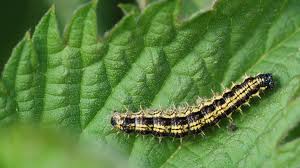 Kuva  nokkosperhosen toukka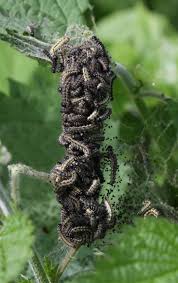 Kuva  nokkosperhosen toukkiaSiipien kärkiväli 50-60 mm. Ohdakeperhonen on helppo tuntea mustan, valkoisen ja oranssinkeltaisen kirjavista siivistään. Se on todellinen perhosmaailman maratoonari, joka vaeltaa meille vuosittain Pohjois-Afrikasta saakka. Ensimmäiset yksilöt havaitaan yleensä  toukokuun lopulla, ja ne voivat jatkaa matkaansa Tunturi-Lappiin saakka. Toinen sukupolvi kuoriutuu elokuun loppupuolella. Toukat elävät pääsääntöisesti nokkosella, ohdakkeilla ja karhaisilla. Ensi alkuun ne piilottelevat yhteen kehrättyjen  lehtien sisällä, mutta jättävät suojansa hieman ennen koteloitumista. 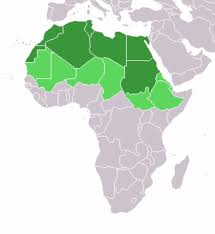 Kuva  Pohjois-Afrikka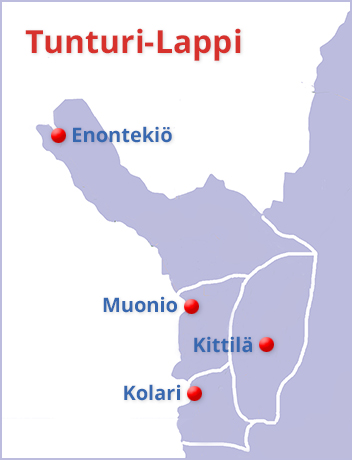 Kuva  Tunturi-Lappi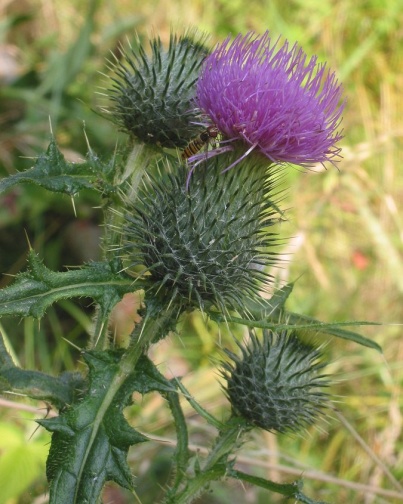 Kuva  ohdake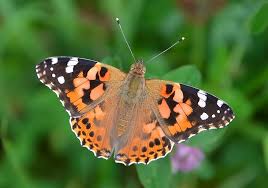 Kuva  ohdakeperhonen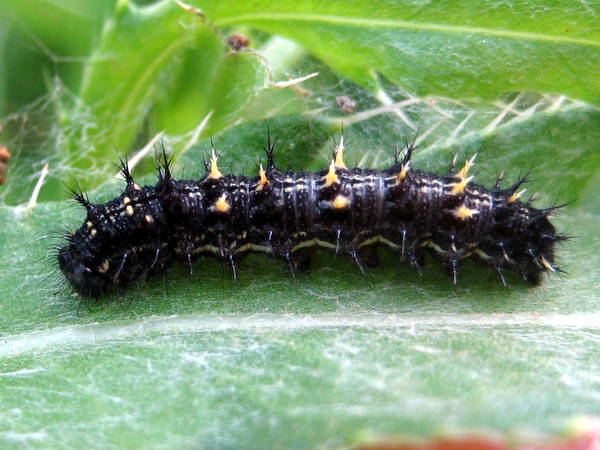 Kuva  ohdakeperhosen toukkaSiipien kärkiväli 52-65 mm. Neitoperhonen on helppo tuntea siipien suurista silmätäplistä. Se talvehtii aikuisena , mutta ei hakeudu yhtä usein asuinrakennuksiin kuin nokkosperhonen. Koiras valtaa keväällä reviirin, jota se puolustaa innokkaasti tunkeilijoita vastaan. Naaras laskee satoja munia nokkosen lehdille. Toukat elävät suurissa yhdyskunnissa; aluksi  seittiverhon sisällä, myöhemmin  vapaasti ravintokasvin lehdillä. Toinen sukupolvi kuoriutuu elokuun alussa ja vetäytyy talvehtimaan syyskuun puoliväliin mennessä. 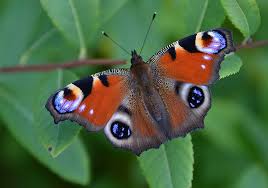 Kuva  neitoperhonen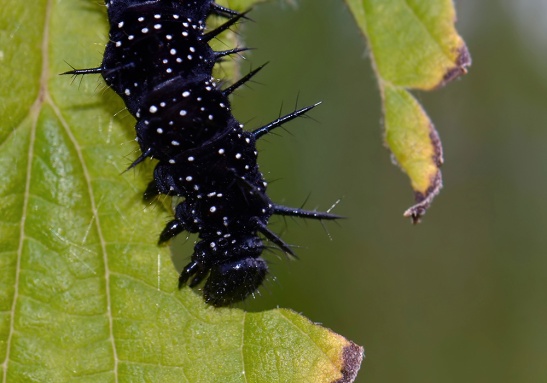 Kuva  neitoperhosen toukkaHEINÄPERHOSETVaatimattomat heinäperhoset ovat usein yksivärisen ruskeahkoja ja niiden siivissä on yksi tai useampi pieni silmätäplä. Silmätäplä saattaa harhauttaa lintuja nokkaisemaan siiven kärkeen, jolloin perhoselle jää aikaa pelastautua saalistajalta. Toukat ovat kapeita, vihreitä tai rusehtavia ja melko karvattomia. Monet lajit talvehtivat toukka-asteella. Kotelo roikkuu pää alaspäin. Suomessa 22 lajia.Siipien kärkiväli 36-49 mm. Tämä vaatimattoman okranruskea perhonen on Euroopan yleisimpiä päiväperhosia, mutta meillä se tavataan lähinnä Ahvenanmaalla ja Lounais-Suomessa. Koiraan etusiivissä on pieni silmätäplä, jota ympäröi kapea oranssi reunus. Naaraan silmätäplä on suurempi ja jää suuren, himmeänkeltaisen laikun sisään. Naaraan takasiipien alapinnalla on leveä, vaalea juova, kun taas koiraan takasiivet ovat alta täysin yksivärisen harmaanmustat. Koiraasta lähtee heikko sikarilaatikkoa muistuttava tuoksu. Toukka elää heinillä. 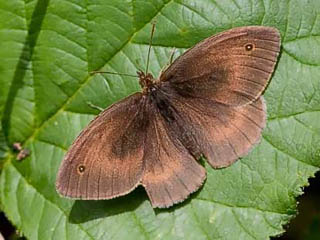 Kuva  tummahäränsilmä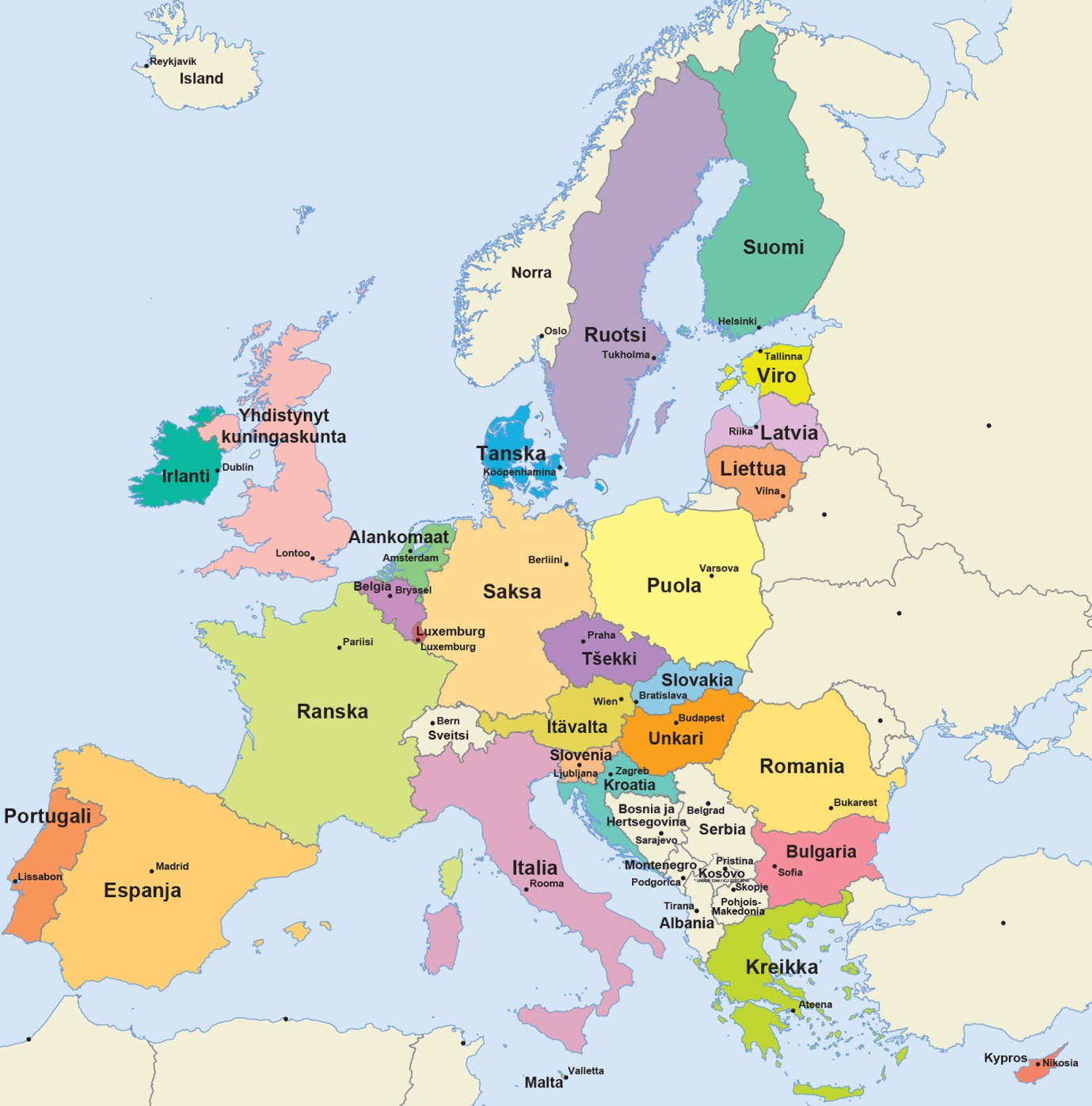 Kuva  Eurooppa kartta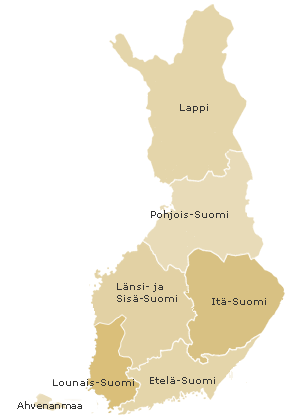 Kuva  Lounais-SuomiSiipien kärkiväli 32-45 mm. Tesmaperhonen on yleisimpiä päiväperhosiamme. Sen siivet ovat yläpinnalta lähes yksivärisen mustat ja silmätäplät erottuvat huonosti. Siipien alapinnalla värit ovat kirkkaammat ja silmätäplien ympärillä on kellertävä reunus. Naaras on suurempi ja vaaleampi kuin koiras. Tesmaperhosen lentoaika ulottuu melko tarkalleen heinäkuun alusta ja loppuun. Toukka elää heinillä. 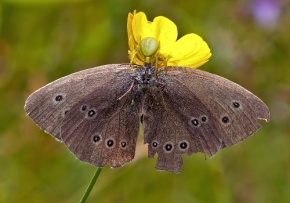 Kuva  tesmaperhonenSiipien kärkiväli 24-34 mm. Naaras on hieman suurempi ja harmaampi kuin koiras. Etusiivissä on enemmän tai vähemmän  selvä silmätäplä. Takasiivet ovat alta harmaat ja niissä on vain epäselvä rivistö silmätäpliä. Keltaniittyperhonen viihtyy kaikenlaisilla  avoimilla ja ruohikkoisilla paikoilla. Istuu aina siivet suljettuna. Lentoaika kesäkuun puolivälistä heinäkuun alkuun. Toukka elää heinillä. 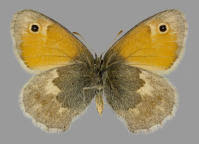 Kuva  keltaniittyperhonenSINISIIVET Sinisiipien heimossa koirailla on usein hohtavan siniset siivet, kun taas naaraat ovat enemmän tai vähemmän ruskeita. monet lajit lentelevät ja jopa yöpyvät pienissä ryhmissä, mutta jotkut lajit esiintyvät yksitellen. Toukat ovat pieniä ja litteitä ja voivat tuoda mieleen pienen etanan tai siiran. Useimpien lajien toukat syövät kasveja, mutta eräät harvinaiset lajit elävät muurahaispesissä. Suomessa 28 lajia kultasiivet ja nopsasiivet mukaan lukien. 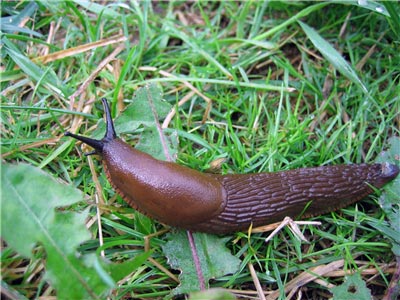 Kuva  etana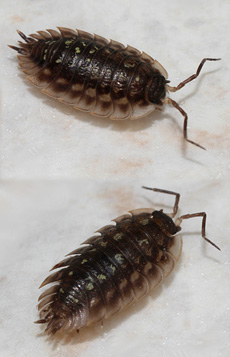 Kuva  siira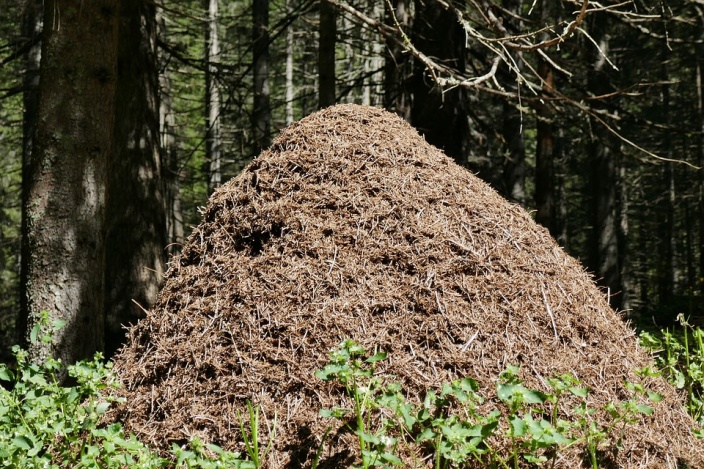 Kuva  muurahaispesä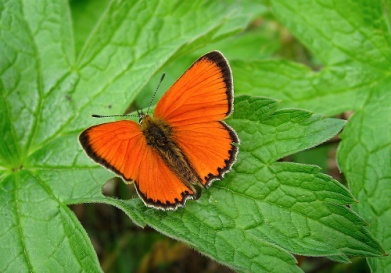 Kuva  loistokultasiipi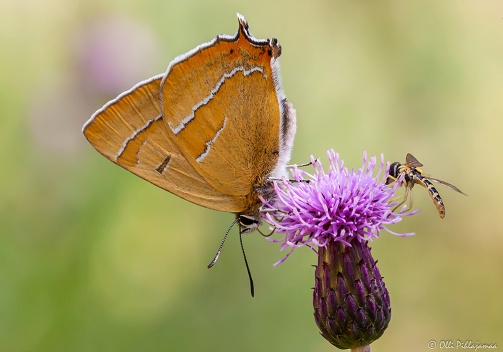 Kuva  ruostenopsasiipiSiipien kärkiväli 25-33 mm. Koiraan hohtavan sinisissä siivissä on valkoinen reunus ja kapea, tumma reunajuova. Naaraan siivet ovat yltä yksivärisen  suklaanruskeat lukuun ottamatta tyven violetinsinistä laikkua ja reunan oransseja ja tummia täpliä. Harmaanruskealla alapuolella on mustia, valkoreunaisia pisteitä ja reunoilla oransseja täpliä. Hohtosinisiipi on meillä hyvin yleinen laji, joka elää suurissa yhdyskunnissa. Ne ovat runsaimmillaan heinäkuun puolivälissä ja joskus voi nähdä kymmeniä yksilöitä märällä hiekalla juomassa. Toukka elää erilaisilla hernekasveilla. 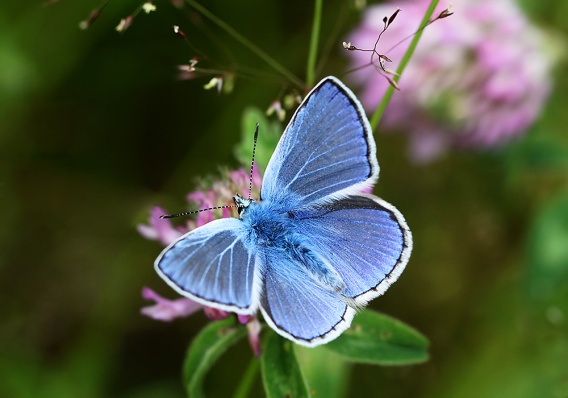 Kuva  hohtosinisiipiSiipien kärkiväli 25-31 mm. Paatsamasinisiipi on liikkeellä jo toukokuun alussa, jolloin muita sinisiipiä ei vielä näy. Lento päättyy kesäkuun puolivälin tietämillä, mutta joskus kehittyy toinen sukupolvi. Siipien etureunassa on tumma reunalaikku, joka on naaraalla suuri, koiraalla pienempi. Laji viihtyy monenlaisissa paatsamaa kasvavissa kosteissa elinympäristöissä. Se ei vieraile yhtä usein kukissa kuin muut sinisiivet, mutta sitä houkuttavat koivun mahla sekä raadoista ja tuoreista ulosteista kihoava neste. Toukka elää pääsääntöisesti paatsamalla, mutta myös orapaatsamalla, herukoilla ja karviaisilla. 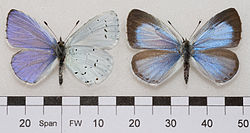 Kuva  paatsamasinisiipi uros ja naarasKuva  orapaatsama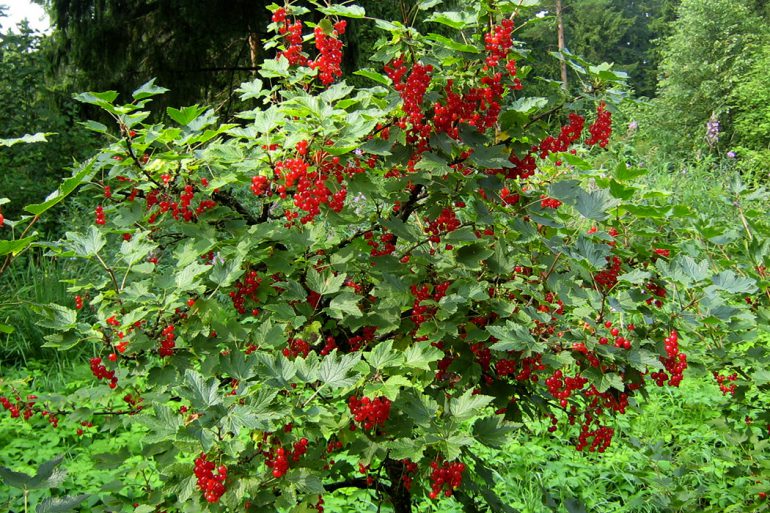 Kuva  herukkapensas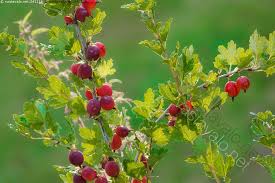 Kuva  karviaispensasSiipien kärkiväli 22-27 mm. Koko maassa erittäin yleinen kangasperhonen on helppo tuntea siipien alapinnan kiiltävän  vihreästä väristä. Se aloittaa lentonsa jo varhain huhtikuussa ja päättää sen kesäkuun loppupuolella. Koiraalla on etusiipien etureunassa pieni harmaa täplä, jollainen naaraalta puuttuu. Muuten sukupuolet ovat melko samannäköisiä. Kangasperhoset lentävät eloisasti rämeillä, valoisissa männiköissä ja hiekkakuoppien laitamilla. Toukka elää pääasiassa juolukalla ja mustikalla, mutta myös vadelmalla tai kanervalla. Kotelo saa aikaan rahisevan äänen. 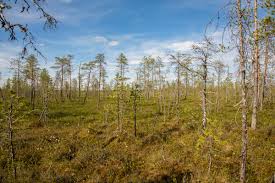 Kuva  räme on suo, jossa kasvaa mäntyjä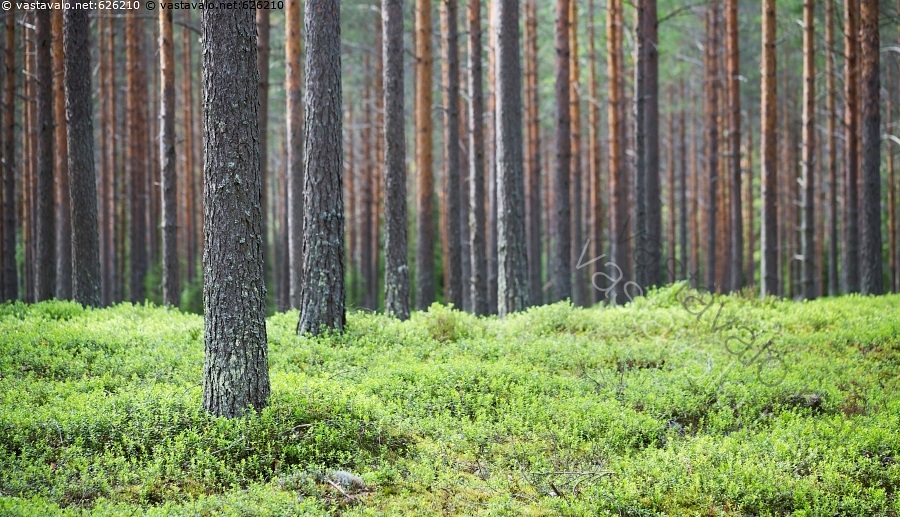 Kuva  männikkö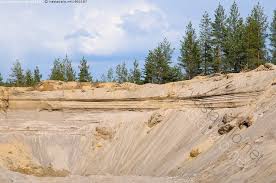 Kuva  hiekkakuoppa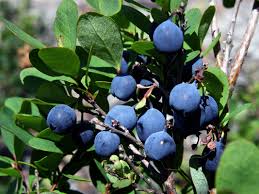 Kuva  juolukka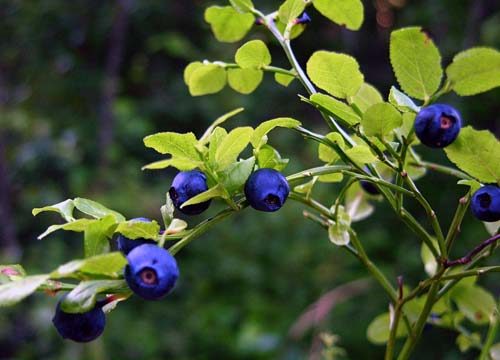 Kuva  mustikanvarpu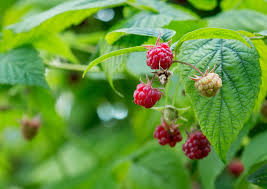 Kuva  vadelmapensas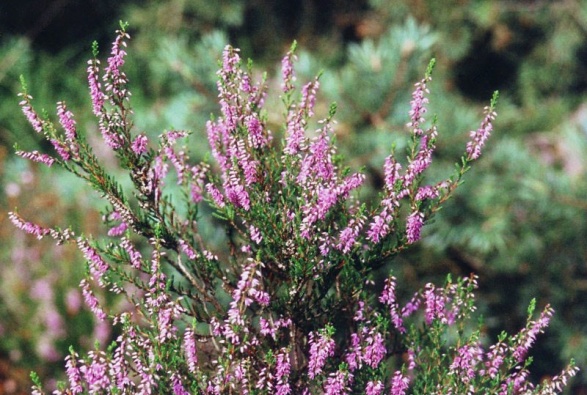 Kuva  kanerva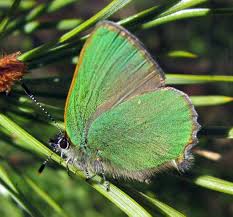 Kuva  kangasperhonen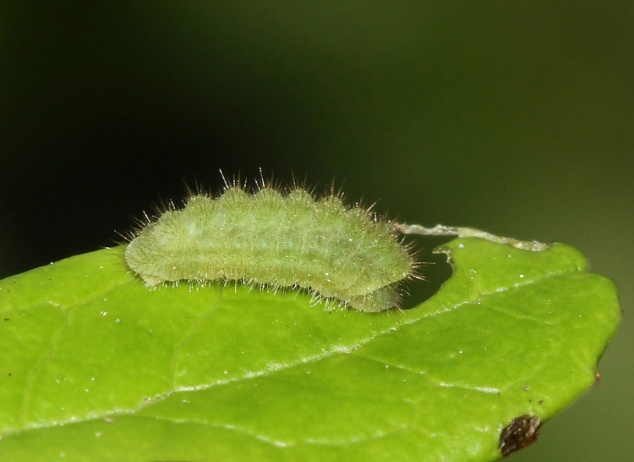 Kuva  kangasperhosen toukkaPAKSUPÄÄTPaksupääperhoset voivat tuoda mieleen yökkösen, mutta ne ovat päiväperhosia. Niillä on paksu keskiruumis ja melko pienet siivet. Lepoasennossa takasiivet jäävät usein etusiivien peittoon. Imukärsä on melko pitkä ja tuntosarvien pää joillakin lajeilla koukkumainen. Toukat ovat lieriömäisiä ja elävät yhteen kehrättyjen lehtien sisällä. Suomessa 10 lajia. Siipien kärkiväli 22-27 mm. Koiraan tunnistaa etusiipien kapeasta tummasta juovasta. Naaras on koirasta suurempi ja juovaton. Imukärsä on hyvin pitkä. Lauhahiipijä on Etelä- ja Keski-Suomessa yleinen ja runsaslukuinen perhonen, jonka paras lentoaika sattuu keskikesälle. Toukka sitoo heinälehden kääröksi ympärilleen ja koteloituu lähelle maan rajaa. 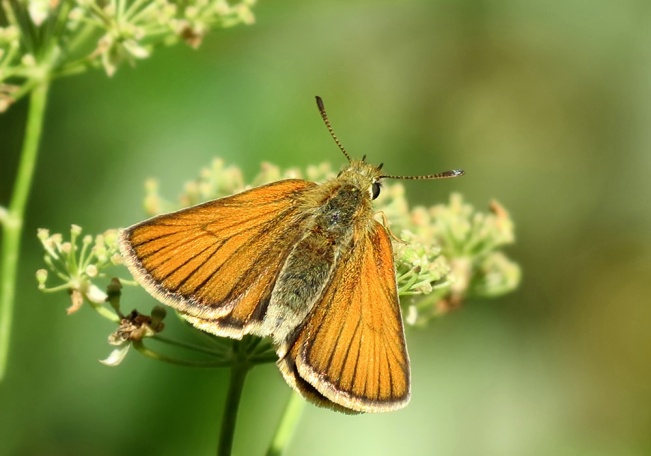 Kuva  lauhahiipijä 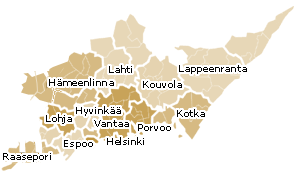 Kuva  etelä-suomi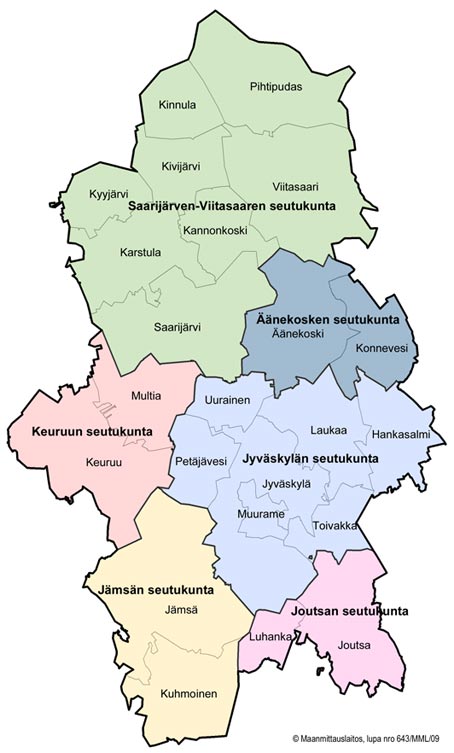 Kuva  keski-suomiSiipien kärkiväli 26-34 mm. Siipien yläpinnalla on kellanruskeita laikkuja. Naaras on suurempi ja siltä puuttuu etusiipien tumma poikittaisjuova. Se on yleinen kaikenlaisilla kukkaniityillä ja lentää kesäkuun puolivälistä heinäkuun puoliväliin. Koiraat lentelevät omilla reviireillään, joita ne puolustavat ponnekkaasti. Toukka elää kääröksi sidottujen heinälehtien sisällä. 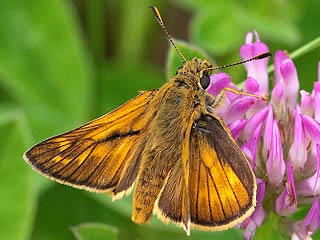 Kuva  piippopaksupää>> Koiraat lentelevät laajalla alueella ja etsivät paritteluvalmiita naaraita. Jos naaras ei ole valmis, se torjuu koiraan nostamalla peräpäänsä ylös. >> Nokkonen on tärkeä ravintokasvi monille päiväperhosille. Sen lehdiltä voi löytää amiraalin, nokkosperhosen, ohdakeperhosen, neitoperhosen, herukkaperhosen ja harvinainen karttaperhosen toukkia. Kuva  amiraaliKuva  nokkosperhonenKuva  ohdakeperhonenKuva  neitoperhonen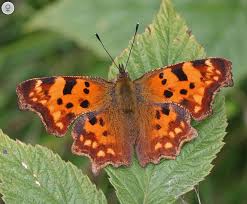 Kuva  herukkaperhonen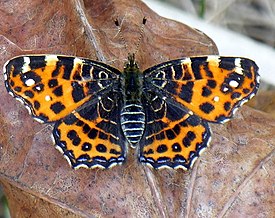 Kuva  karttaperhonen>> Ullakoilta ja kellareista löytyy joskus nokosperhosen lisäksi myös talvehtivia neitoperhosia. Ne kätkevät siipien värikkään yläpinnan nostamalla siivet yhteen, jolloin niitä on vaikea havaita. >>  Syrikkä eli syyssireeni houkuttelee  monia täpläperhosia, kaaliperhosia, mehiläisiä ja kukkakärpäsiä. Myös gammayökkönen tulee mielellään syrikän kukinnoille. 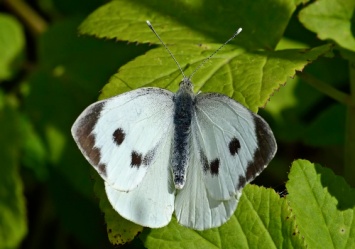 Kuva  kaaliperhonen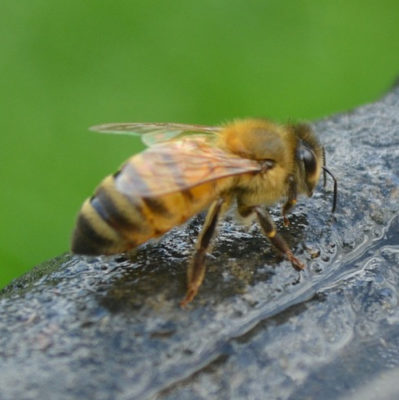 Kuva  mehiläinen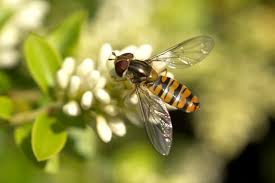 Kuva  kukkakärpänen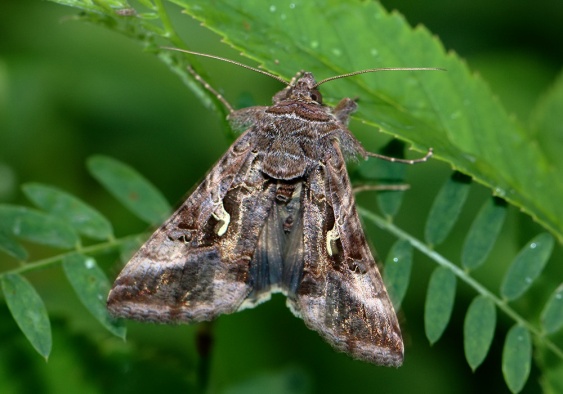 Kuva  gammayökkönen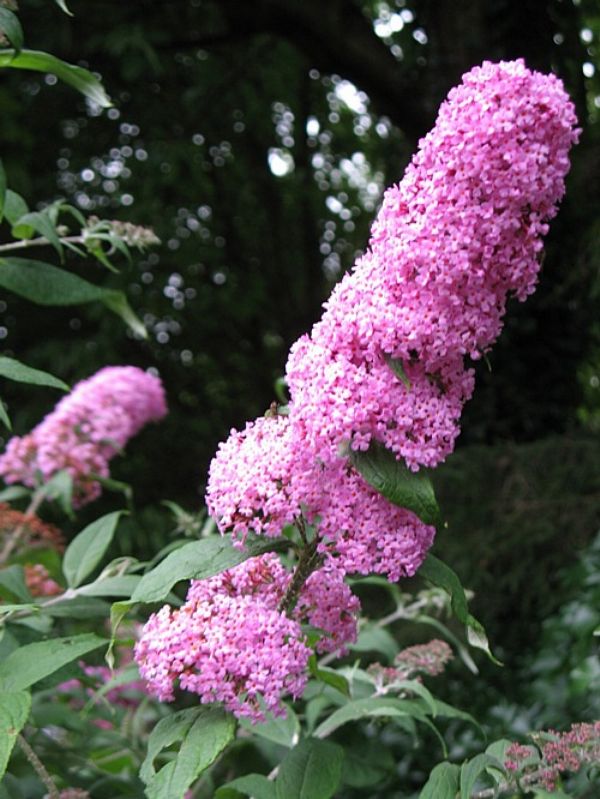 Kuva  Syrikkä eli syyssyreeni